 On Target                          Volume 31 Issue 15 Week Ending 24/12/16The Newsletter of the Bridgend & District Air Rifle League          **********************************************************************************       Perring League  5                                                        Best 7 from 10 Handicap Scoring           **********************************************************************************        Monday December 19th	St Brides	249.4	-v-	Fforddygyfraith	249.9	Porthcawl	240.6	-v-	Ewenny Hawks	246.3	Ewenny Eagles	247.3	-v-	Tondu C.C.	243.3	Team                     M/S      Won       Lost      Drawn     Total          Ave   	Ch/PFforddygyfraith	5	5	0	0	1247.9	249.58	10Ewenny Eagles	5	3	2	0	1243.2	248.64	  6Ewenny Hawks	5	3	2	0	1232.8	246.56	  6St Brides	5	2	2	1	1243.3	248.66	  5Tondu C.C.	5	1	3	1	1238.2	247.64	  3Porthcawl	5	0	5	0	1232.4	246.48	  0                  **********************************************************************             League Possibles	35.3	Nathaniel Monk(FYG). 	35.1	Lewis Evans(TCC),  Simon Morrison(HWK).	35.0	Paul Davies(STB).	        ***********************************************************************Bertorelli Pip Pairs Round 2A	Paul Little/Jim Watkins(FYG)          Conceded match to		Nathaniel Monk/Gareth Kehoe(FYG)B	Kevin McNally/Gethin Massjuk(TCC) Conceded match to	Dave Tarr/Richard Tarr(FYG)C	Kirstie Cambourne/Sion Evans(PCL)	66.5	-v-		Dean Evans/Bryn Richards(EAG)	60.1D	Caroline & Jasmine King(PCL)      Match conceded by		Dave Beynon/Richard Brunsdon(STB)	E	Howard & Hazel Bowen(TCC)  		-v-		John Rowe/Leyton Thomas(STB)F	Maureen Hooper/Adam Smith(FYG) Match conceded by 	Brian & Owain Pugh(FYG)G	Marian Barrington/Elwyn Jones(FYG)		-v-		Terry Hughes/Rob Carveth(STB)H	Eddie Massey/Simon Williams(STB)	56.1	-v-		Allan Thomas/Jo Christian(EAG)	58.3Bertorelli Pip Pairs Round 3  Thursday January 26th 2017	1	Dave Tarr/Richard Tarr(FYG)	-v-	Kirstie Cambourne/Sion Evans(PCL)	2		Maureen Hooper/Adam Smith(FYG)	-v-	Marian Barrington/Elwyn Jones(FYG)	3		Allan Thomas/Jo Christian(EAG)	-v-	Caroline & Jasmine King(PCL)	4		Nathaniel Monk/Gareth Kehoe(FYG)	-v-	Howard & Hazel Bowen(TCC)         *************************************************************************On Target  Volume 31 Issue 15 Week Ending 24/12/16 con’tThe tied Western Mail match could not be reshot on the designated date so the match was conceded by St Brides 	                  Huw Walford/Dave George(PCL) Match conceded by  Roy Dibble/Jim Gifford(STB)		Western Mail Pairs Round 3  Thursday January 19th 2017	1	Paul Little/Jim Watkins(FYG	-v-	Howard & Hazel Bowen(TCC)	2		Nathaniel Monk/Gareth Kehoe(FYG)	-v-	Hue Walford/Dave George(PCL)	3		Kevin McNally/Gethin Massjuk(TCC)	-v-	Dean Evans/Bryn Richards(EAG)	4		Dave Tarr/Richard Tarr(FYG)	-v-	Caroline & Jasmine King(PCL)     *************************************************************************  Christmas Holidays Next Match Night                                                           Thursday Jan  5thYork Hotel Cup Rnd 2Porthcawl   -v-  Tondu C.C.St Brides.  -v– Fforddygfraith*************************************Monday Jan 9thPhillips & Stockwood League 11	Fforddygyfraith	-v-	Porthcawl	Ewenny Hawks	-v-	Ewenny Eagles	St Brides	-v-	Tondu C.C.************************************************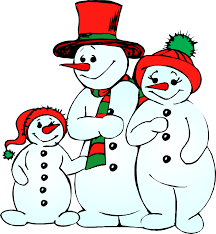 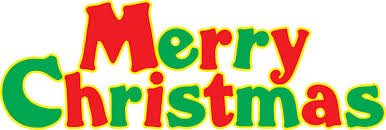 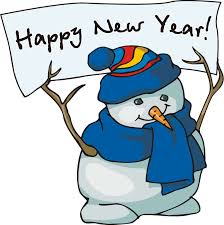 